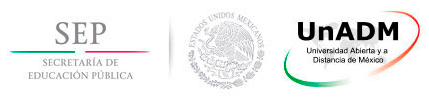 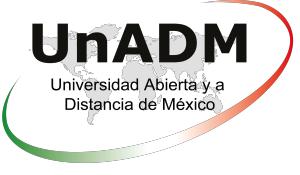 Carrera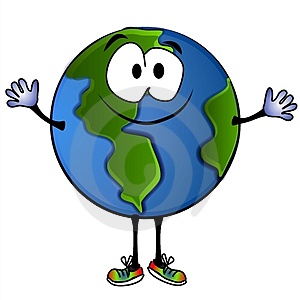 Ing. Energías Renovable.Materia: Unidad 2, Fundamentos para el estudio de la estructura socioeconómica de México. ER-EDSU-1602-B1-004Tema: Actividad 3. La cultura mexicana en el siglo XX  y hasta la Cultura popular urbana. Alumno:Enrique Ramírez LoyolaMatricula:ES152121550Correo electrónico personal:Es1521211550@unadmexico.mxhenryqueramirez@gmail.comBibliografía.https://unadmexico.blackboard.com/bbcswebdav/institution/DCSBA/Bloque%201/ER/01/EDSU/U1/Unidad1. Fundamentos para el estudio de la estructura socioeconómica de México .pdfhttp://www.fusda.org/Revista25-26/Revista25-26EL%20ARTE%20POPULAR%20MEXICANO.pdf